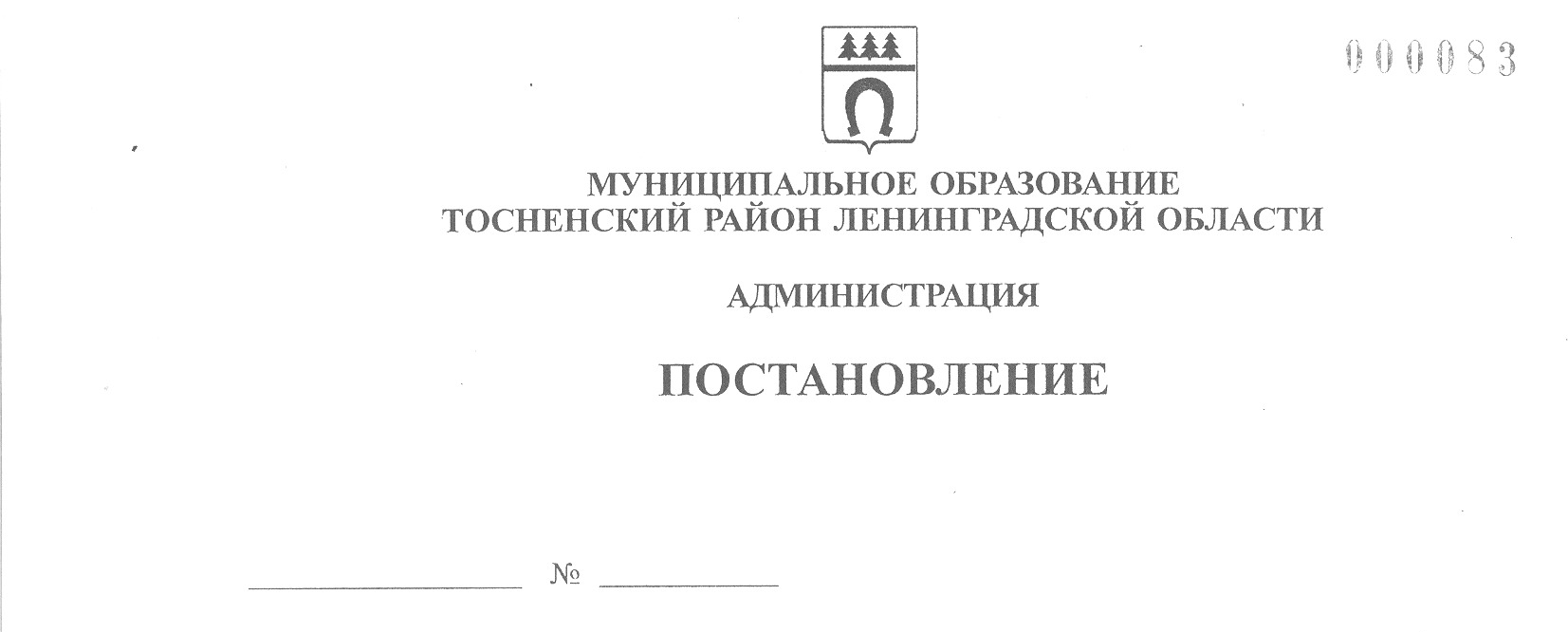 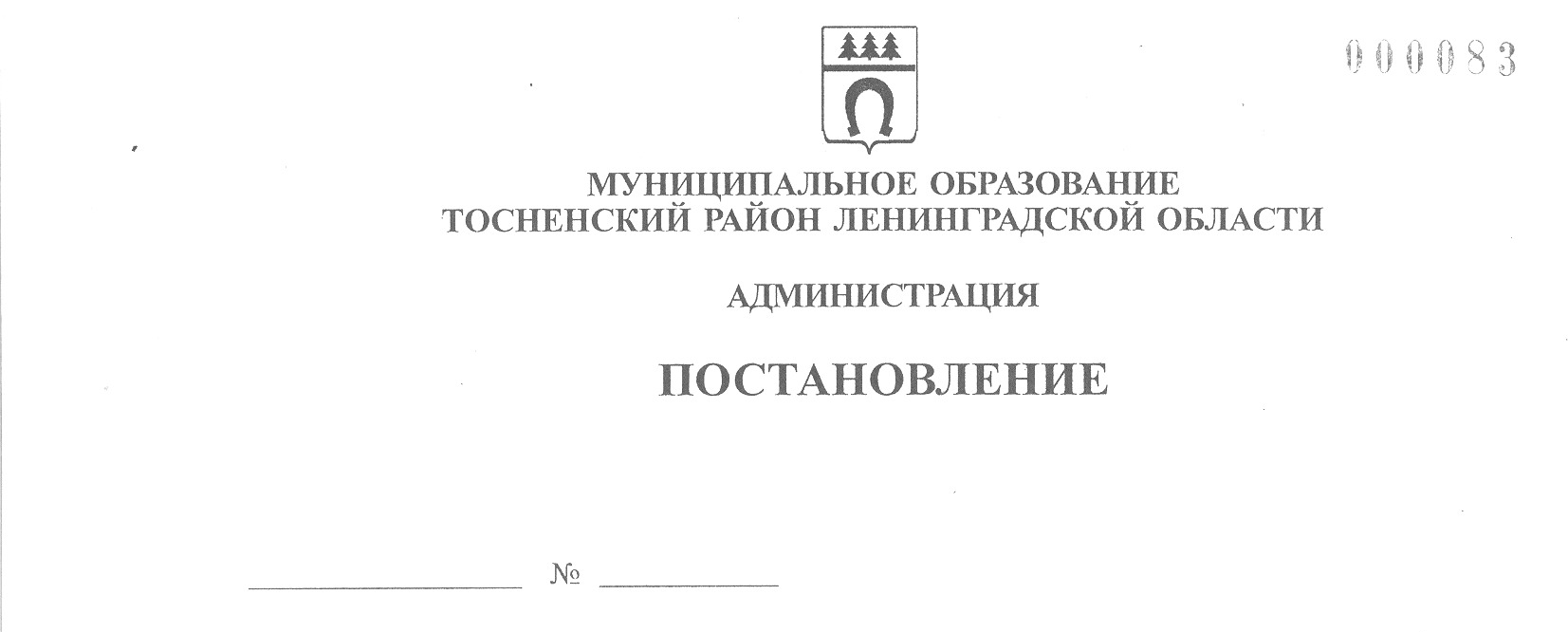 22.05.2023                              1832-паОб утверждении муниципальной программы «Проведение кадастровых работ по уточнению местоположения границ земельных участков и проведение комплексных кадастровых работ на территории Тосненского муниципального района Ленинградской области»	В целях реализации на территории Тосненского муниципального района     Ленинградской области федеральных проектов «Национальная система пространственных данных», «Вовлечение в оборот и комплексная мелиорация земель сельскохозяйственного назначения», государственной программы «Стимулирование экономической активности Ленинградской области», в соответствии со ст. 179 Бюджетного кодекса Российской Федерации, Положением о бюджетном процессе  в муниципальном образовании Тосненский район Ленинградской области, утвержденным решением совета депутатов от 23.06.2020 № 62 (с учетом изменений от 30.11.2021 № 134), пп. 1, 36 п. 1 ст. 15 Федерального закона от 06.10.2003 № 131-ФЗ «Об общих принципах организации местного самоуправления в Российской Федерации», п. 4 ч. 1 ст. 42.2 Федерального закона от 24.07.2007 № 221-ФЗ «О кадастровой деятельности», руководствуясь Порядком разработки, утверждения, изменения, реализации и оценки эффективности муниципальных программ муниципального образования Тосненский район Ленинградской области и Тосненского городского поселения Тосненского муниципального района Ленинградской области, утвержденным постановлением администрации муниципального образования Тосненский район Ленинградской области  от 07.12.2021 № 2850-па (с учетом изменений от 13.01.2022 № 46-па, от 24.10.2022 № 3829-па), постановлением администрации муниципального образования Тосненский район Ленинградской области от 08.04.2019 № 541-па «Об утверждении Перечня муниципальных программ муниципального образования Тосненский район Ленинградской области» (с дополнениями и изменениями) администрация муниципального образования Тосненский район Ленинградской областиПОСТАНОВЛЯЕТ:	1. Утвердить муниципальную программу «Проведение кадастровых работ   по уточнению местоположения границ земельных участков и проведение комплексных кадастровых работ на территории Тосненского муниципального района Ленинградской области» (приложение).	2. Комитету имущественных отношений администрации муниципального  образования Тосненский район Ленинградской области направить в пресс-службу комитета по организационной работе, местному самоуправлению, межнациональным и межконфессиональным отношениям администрации муниципального образования Тосненский район Ленинградской области для официального опубликования и обнародования настоящее постановление в порядке, установленном Уставом муниципального образования Тосненский муниципальный район Ленинградской области.	3. Пресс-службе комитета по организационной работе, местному самоуправлению, межнациональным и межконфессиональным отношениям администрации муниципального образования Тосненский район Ленинградской области опубликовать и обнародовать настоящее постановление в порядке, установленном Уставом муниципального образования Тосненский муниципальный район Ленинградской области.           	4. Контроль за исполнением постановления возложить на заместителя главы администрации муниципального образования Тосненский район Ленинградской области Ануфриева О.А.Глава администрации                                                                              А.Г. КлементьевНиколаева Вероника Марсильевна, 8(81361)3726412 гвМУНИЦИПАЛЬНАЯ ПРОГРАММА«Проведение кадастровых работ по уточнению местоположения границ земельных участков и проведение комплексных кадастровых работ на территории Тосненского муниципального района Ленинградской области»ПАСПОРТмуниципальной программы муниципального образования Тосненский район Ленинградской области«Проведение кадастровых работ по уточнению местоположения границ земельных участков и проведение комплексных кадастровых работ на территории Тосненского муниципального района Ленинградской области»1. Общая характеристика, основные проблемы, на решение которых направлена муниципальная программа, оценка сложившейся ситуации	Реализация комплекса мероприятий данной Программы создает условия для вовлечения в оборот земельных участков, государственная собственность на которые не разграничена, увеличения доходов Тосненского муниципального района Ленинградской области от использования и распоряжения земельными участками.	Управление сферой развития пространственных данных затрагивает интересы неограниченного круга лиц, в том числе органов государственной власти, органов местного самоуправления, физических и юридических лиц.	Национальная система пространственных данных включает в себя данные об объектах недвижимости, пространственные данные, сведения о зарегистрированных правах на недвижимое имущество и государственной кадастровой оценке.	Сохраняется проблема интенсивности наполнения Единого государственного реестра недвижимости сведениями о пространственных данных.	При этом в настоящее время в сфере земельных и имущественных отношений, развития инфраструктуры пространственных данных существует ряд определенных проблем.	Система сбора информации об объектах недвижимости, пространственных данных в полной мере не обеспечивает достоверность и сопоставимость сведений.	Проблема заключается в ведомственной разобщенности государственных информационных ресурсов, содержащих сведения о земле как объекте недвижимости, природном ресурсе, лесах и лесных участках, водных объектах, сельскохозяйственных угодьях, иных природных объектах.	Информация о земле и об объектах недвижимости содержится в следующих информационных ресурсах:	- единый государственный реестр недвижимости (Федеральная служба государственной регистрации, кадастра и картографии);	- реестр федерального имущества (Федеральное агентство по управлению государственным имуществом);	- информационные системы обеспечения градостроительной деятельности субъектов Российской Федерации (субъекты Российской Федерации);	- государственный лесной реестр (Федеральное агентство лесного хозяйства);	- единая федеральная информационная система о землях сельскохозяйственного назначения и землях, используемых или предоставленных для ведения сельского хозяйства в составе земель иных категорий (Министерство сельского хозяйства Российской Федерации);	- государственный водный реестр (Федеральное агентство водных ресурсов);	- информационная система обеспечения работ по геологическому изучению недр и воспроизводству минерально-сырьевой базы (Федеральное агентство по недропользованию).	Разрозненность информации об объектах недвижимости, пространственных данных приводят к низкой эффективности использования объектов недвижимости, земельных ресурсов, управления отдельными территориями, ограничению данных о неиспользуемых земельных ресурсах для вовлечения их в хозяйственный оборот, недостаточному распространению цифровых сервисов для заинтересованных лиц, рискам при принятии управленческих решений и осуществлении инвестиционной деятельности.	Таким образом, затягивается процесс улучшения предпринимательского климата и привлечения потенциальных инвесторов для развития территории Тосненского муниципального района Ленинградской области и повышения эффективности налогообложения, что, в свою очередь, является одним из препятствий                в достижении национальных целей развития Российской Федерации.	Увеличение количества кадастровых кварталов, в отношении которых будут проведены комплексные кадастровые работы за счет территории населенных пунктов, позволит повысить количество земельных участков, учтенных в Едином государственном реестре недвижимости, с границами, установленными в соответствии с требованиями законодательства Российской Федерации.	На основании вышеизложенного возникает необходимость формирования достоверных и актуальных сведений о количественных характеристиках и границах земель, а также о количественных и качественных характеристиках сельскохозяйственных угодий, вовлекаемых в сельскохозяйственный оборот, с последующим внесением сведений о них в Единый государственный реестр недвижимости.	Также существует потребность в проведении комплексных кадастровых      работ в отношении садоводческих некоммерческих товариществ, что позволит     повысить количество земельных участков, учтенных в Едином государственном реестре недвижимости и установление границ в соответствии с требованиями законодательства Российской Федерации.	Реализация Программы зависит от ряда рисков, которые могут в значительной степени оказать влияние на значение показателей ее результативности и            в целом на достижение результатов Программы. К ним следует отнести макроэкономические, финансовые, правовые и управленческие риски.	Макроэкономические риски связаны с возможностями снижения темпов     роста экономики, уровня инвестиционной активности, с финансовым кризисом.	Риск финансового обеспечения связан с недофинансированием основных мероприятий Программы в связи с потенциально возможным дефицитом бюджетов всех уровней. Указанный фактор может отразиться на реализации ряда мероприятий Программы.	К правовым рискам реализации Программы можно отнести:	- риски, связанные с изменениями законодательства (на федеральном и региональном уровне);	- риски, связанные с судебными спорами, - правопритязаниями третьих лиц на объекты недвижимости.	Регулирование данной группы рисков осуществляется посредством активной нормотворческой деятельности, а также посредством обеспечения защиты имущественных и иных законных прав в судебном порядке.	Управленческие риски связаны с изменением политической обстановки, стратегических и тактических задач в работе, принятием управленческих решений, влияющих на реализацию государственной программы.	В качестве мер управления указанными рисками в целях минимизации отрицательных последствий в процессе реализации Программы предусматриваются следующие:	- проведение мониторинга действующего законодательства, влияющего на выполнение программных мероприятий, достижение поставленной цели и решение задач;	- проведение ежегодной корректировки показателей (индикаторов) и мероприятий Программы по результатам мониторинга изменений внешних факторов, влияющих на ее реализацию.2. Приоритеты, цели и задачи муниципальной программы	Реализация разрабатываемой муниципальной программы направлена на       достижение национальных целей развития Российской Федерации, определенных Указом Президента Российской Федерации от 21 июля 2020 года № 474 «О национальных целях развития Российской Федерации на период до 2030 года», «Стратегия развития агропромышленного и рыбохозяйственного комплексов Российской Федерации на период до 2030 года», утвержденная распоряжением Правительства Российской Федерации от 8 сентября 2022 года № 2567-р. Программа так же учитывает положения, определенные Государственной программой «Стимулирование экономической активности Ленинградской области» и предусматривает мероприятия направленные на:	- уточнение местоположения границ земельных участков;	- установление или уточнение местоположения на земельных участках       зданий, сооружений, объектов незавершенного строительства;	- исправление реестровых ошибок в сведениях Единого государственного   реестра недвижимости о местоположении границ земельных участков и контуров зданий, сооружений, объектов незавершенного строительства;	- вовлечение в оборот земель сельскохозяйственного назначения.	Что в конечном результате приведет к увеличению доли площади земельных участков, расположенных на территории Тосненского муниципального района    Ленинградской области и учтенных в едином государственном реестре недвижимого имущества, с границами, установленными в соответствии с требованиями законодательства Российской Федерации, что приведет к увеличению инвестиционной привлекательности во всем регионе.	Реализация программы предусматривает финансирование за счет средств бюджета муниципального образования Тосненский муниципальный район Ленинградской области и областного бюджета Ленинградской области. Объемы финансирования программы носят прогнозный характер и подлежат ежегодному уточнению в установленном порядке. Объем бюджетных ассигнований приведен в приложении 1 к Программе.	Программой поставлены цели:	Обеспечение полноты и качества сведений в Едином государственном        реестре недвижимости. В рамках достижения показателя, характеризующего        достижение национальной цели по повышению качества государственных услуг    по осуществлению государственного кадастрового учета и (или) государственной регистрации прав в рамках достижения показателя, характеризующего достижение национальной цели развития Российской Федерации «Комфортная и безопасная среда для жизни», по улучшению качества городской среды в 1,5 раза – обеспечение полноты и качества сведений в Едином государственном реестре недвижимости.	Для решения обозначенных проблем в сфере развития земельных и имущественных отношений, развития инфраструктуры пространственных данных, необходимо обеспечить:	- уточнение данных Единого государственного реестра недвижимости           (в том числе исправление реестровых ошибок, уточнение местоположения границ земельных участков), проведения комплексных кадастровых работ;	- выполнение обязательств по соглашениям и реализация субсидий всех уровней бюджетной системы Российской Федерации.9План реализации муниципальной программыСведения о показателях (индикаторах) муниципальной программы и их значенияхИнформация о взаимосвязи целей, задач, ожидаемых результатов, показателей и мероприятий муниципальной программыСведения о порядке сбора информации и методике расчета показателя (индикатора) муниципальной программыПриложениек постановлению администрации муниципального образования Тосненский район Ленинградской областиот  22.05.2023     №   1832-паСроки реализации муниципальной программы2024-2027 гг.Ответственный исполнитель муниципальной программыКомитет имущественных отношений администрации муниципального образования Тосненский район     Ленинградской областиСоисполнители муниципальной программынетУчастники муниципальной программынетЦели муниципальной программыПовышение качества государственных услуг по осуществлению государственного кадастрового учета      и (или) государственной регистрации земельных участков, находящихся на территории муниципального образования Тосненский район Ленинградской    областиЗадачи муниципальной программы- уточнение местоположения границ земельных участков;- установление или уточнение местоположения на земельных участках зданий, сооружений, объектов незавершенного строительства;- исправление реестровых ошибок в сведениях Единого государственного реестра недвижимости о местоположении границ земельных участков и контуров зданий, сооружений, объектов незавершенного строительства;- вовлечение в оборот земель сельскохозяйственного назначенияОжидаемые (конечные) результаты реализации муниципальной программы- обеспечение полноты и качества сведений в Едином государственном реестре недвижимости;- увеличение доли площади земельных участков, расположенных на территории Тосненского муниципального района Ленинградской области и учтенных в едином государственном реестре недвижимого имущества, с границами, установленными в соответствии с требованиями законодательства Российской Федерации;- вовлечение в оборот земель сельскохозяйственного назначения;- повышение инвестиционной привлекательности   Тосненского районаПодпрограммы муниципальной программынетПроекты, реализуемые в рамках муниципальной программы- Федеральный проект «Национальная система пространственных данных»;- Федеральный проект «Вовлечение в оборот и комплексная мелиорация земель сельскохозяйственного назначения»;- отраслевой проект «Регистрация права собственности и постановка на кадастровый учет земельных участков и объектов недвижимого имущества»Финансовое обеспечение муниципальной программы – всего, а том числе по годам реализации.Всего 9782,268 тыс. руб., в том числе:2024 – 8716,854 тыс. руб.;2025 – 1065,414 тыс. руб.;2026 – 0,00 тыс. руб.;2027 – 0,00 тыс. руб.Приложение 1к муниципальной программеНаименование муниципальной программыОтветственный исполнительСрок начала реализацииСрок окончания реализацииПериодфинансированиямероприятия (по годам)Объем ресурсного обеспечения, тыс. руб.Объем ресурсного обеспечения, тыс. руб.Объем ресурсного обеспечения, тыс. руб.Объем ресурсного обеспечения, тыс. руб.Объем ресурсного обеспечения, тыс. руб.Наименование муниципальной программыОтветственный исполнительСрок начала реализацииСрок окончания реализацииПериодфинансированиямероприятия (по годам)всегоМБОБФБПрочие источникиМуниципальная программа «Проведение кадастровых работ по уточнению местоположения границ земельных участков и проведение комплексных кадастровых работ на территории Тосненского муниципального района Ленинградской области».Комитет имущественных отношений2024202520262027202420252026202720242025202620278716,8541065,4140,0000,000958,854117,6260,0000,0007758,0947,7880,0000,0000,0000,0000,0000,000Итого9782,2681076,488705,7880,000ПРОЕКТНАЯ ЧАСТЬПРОЕКТНАЯ ЧАСТЬПРОЕКТНАЯ ЧАСТЬПРОЕКТНАЯ ЧАСТЬПРОЕКТНАЯ ЧАСТЬПРОЕКТНАЯ ЧАСТЬПРОЕКТНАЯ ЧАСТЬПРОЕКТНАЯ ЧАСТЬПРОЕКТНАЯ ЧАСТЬПРОЕКТНАЯ ЧАСТЬПРОЕКТНАЯ ЧАСТЬ1Мероприятия, направленные на достижение целей федерального проекта «Вовлечение в оборот и комплексная мелиорация земель сельскохозяйственного назначения»Комитет имущественных отношений2024202520262027202420252026202720242025202620270,000278,4140,0000,0000,00030,6260,0000,0000,000247,7880,0000,0000,0000,0000,0000,000-Подготовка проектов межевания земельных участков и проведение комплексных кадастровых работ (проведение кадастровых работ)Комитет имущественных отношений2024202520262027202420252026202720242025202620270,000278,4140,0000,0000,00030,6260,0000,0000,000247,7880,0000,0000,0000,0000,0000,000Итого278,41430,626247,7880,0002Мероприятия, направленные на достижение целей федерального проекта «Национальная система пространственных данных»Комитет имущественных отношений2024202520262027202420252026202720242025202620270,000787,00,0000,0000,00087,00,0000,0000,000700,00,0000,0000,0000,0000,0000,000-Проведение кадастровых работ в кадастровых кварталахКомитет имущественных отношений2024202520262027202420252026202720242025202620270,000787,0000,0000,0000,00087,0000,0000,0000,000700,0000,0000,0000,0000,0000,0000,000Итого787,00087,000700,0000,000-3Отраслевой проект «Регистрация права собственности и постановка на кадастровый учет земельных участков и объектов недвижимого имущества»Комитет имущественных отношений2024202520262027202420252026202720242025202620278716,8540,0000,0000,000958,8540,0000,0000,0007758,0000,0000,0000,0000,0000,0000,0000,000-Проведение комплексных кадастровых работКомитет имущественных отношений2024202520262027202420252026202720242025202620278716,8540,0000,0000,000958,8540,0000,0000,0007758,0000,0000,0000,0000,0000,0000,0000,000-Итого8716,854958,8547758,0000,000Приложение 2к муниципальной программе№ п/пПоказатель (индикатор) наименованиеЕд. измеренияЗначение показателей (индикаторов)Значение показателей (индикаторов)Значение показателей (индикаторов)Значение показателей (индикаторов)Значение показателей (индикаторов)№ п/пПоказатель (индикатор) наименованиеЕд. измеренияБазовый период 2023 годПервый год реализации2024 годВторой год реализации2025 годТретий год реализации2026 годЧетвертый год реализации 2027 год1.Количество объектов недвижимости в кадастровых кварталах, в отношении которых планируется проведение комплексных кадастровых работ, из них:Усл. ед.0690---1.1количество земельных участков, в отношении которых в сведения ЕГРН планируется внесение информации о местонахождении границЗем. уч.0206---1.2.количество объектов недвижимости, в отношении которых в ЕГРН планируется установление, или уточнение местоположения на земельных участкахОбъекты недвижимости (ОН)0484---2.Количество кадастровых кварталов в отношении которых планируется проведение кадастровых работколичество0-2--3.Площадь земель сельскохозяйственного назначения, государственная собственность на которые не разграничена, в отношении которых планируется проведение кадастровых работга0-229--Приложение 3к муниципальной программеЦель муниципальнойпрограммыЗадачамуниципальнойпрограммыОжидаемый результат муниципальнойпрограммыОсновноемероприятиеПоказатель муниципальной программыПовышение качества государственных услуг по осуществлению государственного кадастрового учета и (или) государственной регистрации земельных участков, находящихся на территории муниципального образования Тосненский район Ленинградской области- уточнение местоположения границ земельных участков;- вовлечение в оборот земель сельскохозяйственного назначения;- установление или уточнение местоположения на земельных участках зданий, сооружений, объектов незавершенного строительстваобеспечение полноты и качества сведений в Едином государственном реестре недвижимостиМероприятия, направленные на достижение целей федерального проекта «Вовлечение в оборот и комплексная мелиорация земель сельскохозяйственного назначения»Количество объектов недвижимости в кадастровых кварталах, в отношении которых планируется проведение комплексных кадастровых работы, из них:- количество земельных участков, в отношении которых в сведения ЕГРН планируется внесение информации о местонахождении границ;- количество объектов недвижимости, в отношении которых в ЕГРН планируется установление, или уточнение местоположения на земельных участкахПовышение качества государственных услуг по осуществлению государственного кадастрового учета и (или) государственной регистрации земельных участков, находящихся на территории муниципального образования Тосненский район Ленинградской области- исправление реестровых ошибок в сведениях Единого государственного реестра недвижимости о местоположении границ земельных участков и контуров зданий, сооружений, объектов незавершенного строительстваувеличение доли площади земельных участков, расположенных на территории Тосненского муниципального района Ленинградской области и учтенных в едином государственном реестре недвижимого имущества, с границами, установленными в соответствии с требованиями законодательства Российской ФедерацииМероприятия, направленные на достижение целей федерального проекта «Национальная система пространственных данных»Количество кадастровых кварталов, в отношении которых планируется проведение кадастровых работПовышение качества государственных услуг по осуществлению государственного кадастрового учета и (или) государственной регистрации земельных участков, находящихся на территории муниципального образования Тосненский район Ленинградской области- вовлечение в оборот земель сельскохозяйственного назначениявовлечение в оборот земель сельскохозяйственного назначения; повышение инвестиционной привлекательности Тосненского районаОтраслевой проект «Регистрация права собственности и постановка на кадастровый учет земельных участков и объектов недвижимого имущества»Площадь земель сельскохозяйственного назначения, государственная собственность на которые не разграничена, в отношении которых планируется проведение кадастровых работПриложение 4к муниципальной программе№п/пНаименование показателяЕд. изм.Определение показателяВременные характеристикиАлгоритм формирования (формула) показателя и методические поясненияБазовыепоказателиМетод сбора и индекс формы отчетностиОбъект наблюденияОхват совокупности123456789101Количество объектов недвижимости в кадастровых кварталах, в отношении которых планируется проведение комплексных  кадастровых работ, из них:- количество земельных участков, в отношении которых в сведения ЕГРН планируется внесение информации о местонахождении границ;- количество объектов недвижимости, в отношении которых в ЕГРН планируется установление или уточнение местоположения на земельных участкахУсл. ед.Зем. уч.Объекты недвижимости (ОН)Количество объектов недвижимостиПоказатель за отчетный годФормула не применяется0Решение органа государственной регистрации права и государственного кадастрового учетаЗемельные участки,здания, сооружения (за исключением линейных объектов), а также объекты незавершенного строительстваПериодическая отчетность2Количество кадастровых кварталов, в отношении которых планируется проведение кадастровых работКол-воКоличество кадастровых кварталовПоказатель за отчетный годФормула не применяется0Решение органа государственной регистрации права и государственного кадастрового учетаКадастровые кварталы (Земельные участки, здания, сооружения (за исключением линейных объектов), а также объекты незавершенного строительства)Периодическая отчетность3Площадь земель сельскохозяйственного назначения, государственная собственность на которые не разграничена, в отношении которых планируется проведение кадастровых работгаПлощадьПоказатель за отчетный годФормула не применяется0Решение органа государственной регистрации права и государственного кадастрового учетаЗемельные участкиПериодическая отчетность